             Mättande müslibars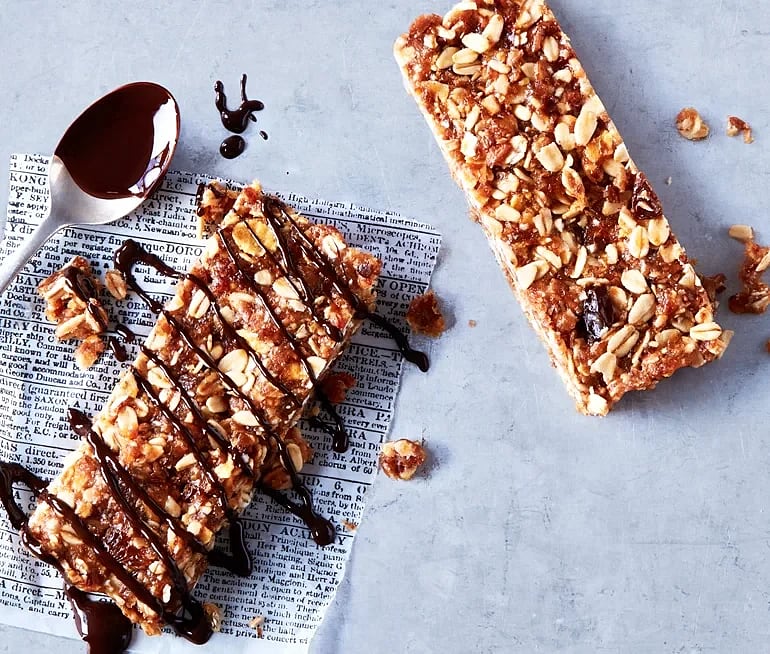 Portioner: 12Ingredienser:225 g müsli
185 g färska dadlar (vikt innan de kärnas ur)
0,5 tsk salt
4,5 msk kokosoljaChokladsås
Skölj och kärna ur dadlarna och lägg dem i en matberedare tillsammans med müsli, kokosolja och salt. Mixa ihop till en formbar massa Täck en plåt eller form med bakplåtspapper. Tryck ut och forma müslimassan till valfri storlek och tjocklek. Ställ formen i kylen för att stelna i minst 1h.Skär upp den stelnade müslimassan i bitar av valfri storlek. Tänk på att det ska bli minst en bar/elev. 